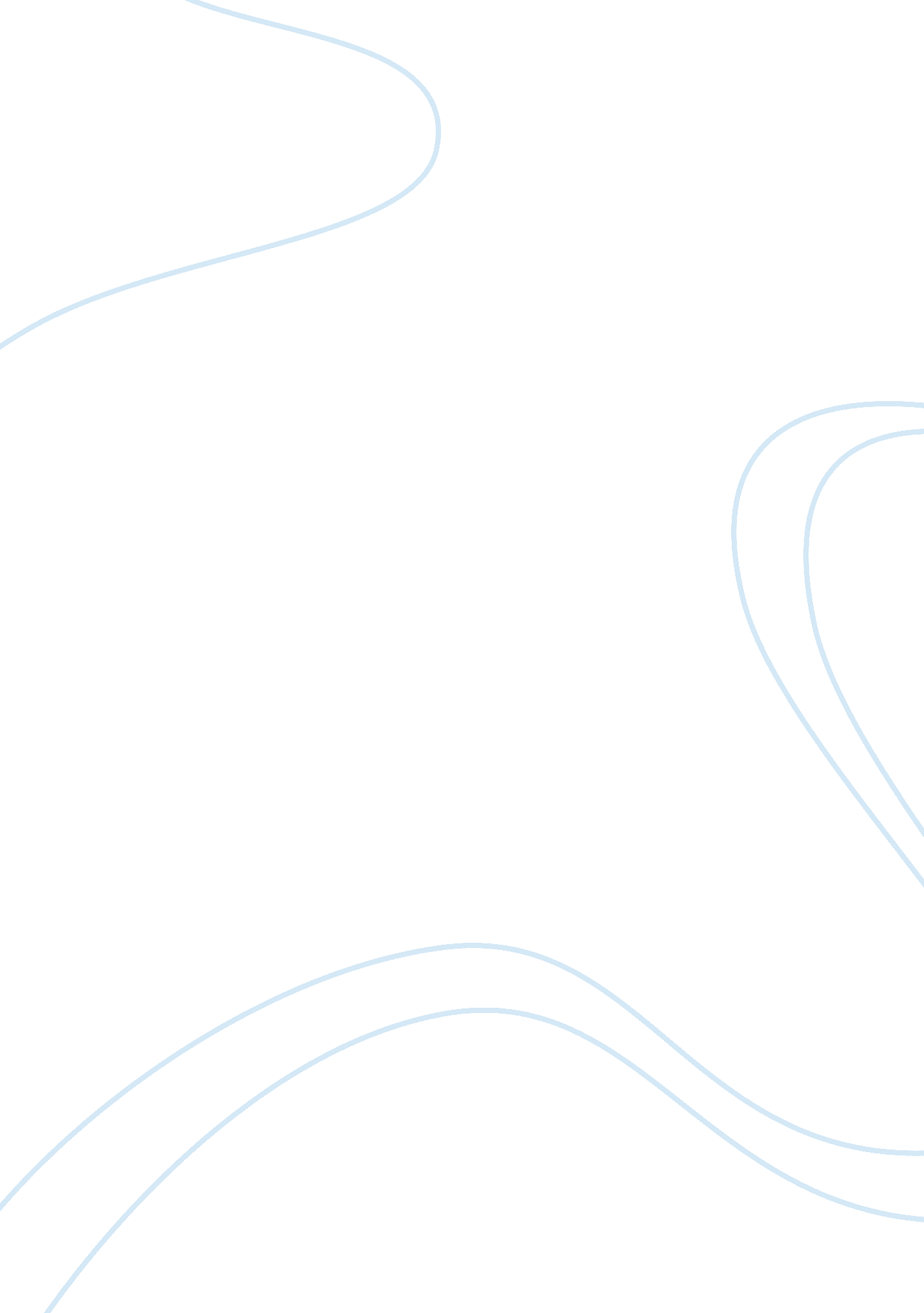 Alphabet’s nest said to face restructuring months after co-founder’s departureBusiness, Company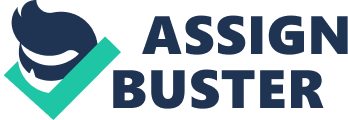 pressured internet-of-things company Nest will undergo a reorganization, Nest Labs, which makes smart thermostats and smoke detectors, will see its platform developers become part ofGoogle's internet-of-things team, in a unified division headed by Hiroshi Lockheimer, Fortune reported. It comes after , a voice-activated connected home device, similar to Amazon Echo, expected to launch sometime this year. Nest, acquired in 2014, and Alphabet have both come under scrutiny over the past year amid uncertainty surrounding businesses outside Google's core. Nest co-founder Tony Fadell left Nest , the latest in . Meanwhile, Google's so-called " moonshot factory" may also have trouble shipping products,  in an article published this week. Absorbing Nest developers under Google's payroll could improve Nest's financial situation dramatically, Fortune reported. Alphabet did not immediately respond to a request for comment. 